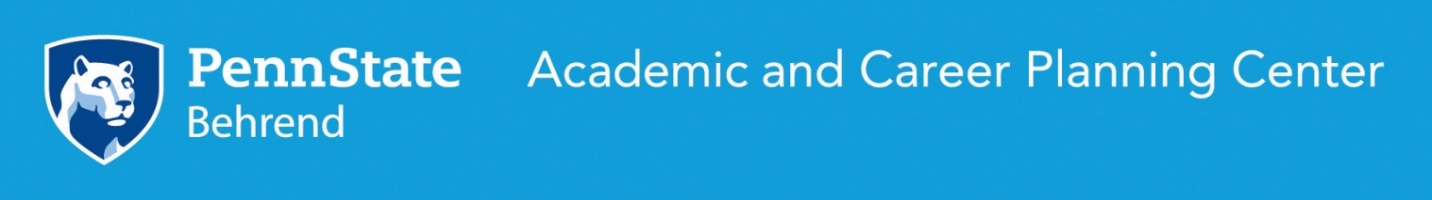 Curriculum Vitae (CV) Design and SampleCURRICULUM VITAE VS. RESUMEAdapted from Penn State Career Services at University ParkCURRICULUM VITAE CATEGORIESApplicant InformationInclude your name, address, phone number, and email address. Place your name on each page and use page numbers on all pages except the first.Education	List your college degrees including program, name of institution, and graduation date. Honors and Awards (Grants, Fellowships, Patents, etc.)Highlight research-related and dissertation-supported grants, fellowships, awards, and patents.Research ExperienceBriefly describe research projects, including names of university, professors, techniques, and dates.Teaching Experience	Describe where, what, and when you have taught and your title (i.e. teaching assistant).Publications and PresentationsList publications using standard citations. Include title, date, and location for presentations.Related Professional Experience	Highlight work experience that relates to your field of study.Professional Organizations or Memberships	Showcase related organizations to which you belong.Languages	Describe your language skills using: native, fluent, proficient or working knowledge.References	List professional references, their contact information, and how you have previously worked together.Curriculum Vitae (CV) Sample(Note: Section headings and order should be customized to highlight your skills and experiences.)Campbell Trippe123 Main Road, Anywhere, CA 22222 | (555) 555-5555 | CAT123@psu.eduEducationPenn State Erie, The Behrend College 	May 2017 Bachelor of Science in Psychology	Overall GPA: 3.69Concentration in Human Factors	Major GPA: 3.94Honors and AwardsPenn State Behrend, Council of Fellows Undergraduate Student Research Award	Fall 2017	Awarded for demonstrating proficiency and ingenuity in undergraduate researchChristopher M. Geitner Award	Spring 2016	Awarded for demonstrating extraordinary characteristics of leadership and civilityResearch ExperienceTrippe, C., Senat, A. Blasko, D. (Supervisor), & Lum, H. (Supervisor). (Fall 2016). Way to go: Spatial navigation in a virtual environment. Penn State Erie, The Behrend College, Undergraduate Research Grant. $1,400. Funded.Trippe, C., Ohio, B., Senat, A., Blasko, D. (Supervisor), & Lum, H. (Supervisor). (Summer 2016). Navigating your way through a virtual world. Penn State Erie, The Behrend College, Undergraduate Research Grant. $3,500. Funded.Trippe, C., Carriage, C., Ohio, B., Blasko, D. (Supervisor), & Lum, H. (Supervisor). (Spring 2016). Finding your way in the world: The role of spatial intelligence (3). Penn State Erie, The Behrend College, Undergraduate Research Grant. $2,100. Funded.Amic, E., Trippe, C., Almy, D., Smith, F., & Kazmerski, V. (Supervisor). (Spring 2016). A less social you: Is social media affecting your well-being? Penn State Erie, The Behrend College, Undergraduate Research Grant. $320. Funded.Teaching ExperienceElementary Statistics in Psychology (Psych 200) Teaching Assistant	Fall 2016 - PresentPenn State Erie, The Behrend College Tutored individual students, held study sessions, and exam reviews Introduction to Psychology (Psych 100/100H) Teaching Assistant	Fall 2015Penn State Erie, The Behrend College Taught class when professor was unavailable, tutored individual students, held study sessions, and exam reviewsPublications and PresentationsTrippe, C., Ohio, B., Senat, A., Blasko-Drabik, H., Ohashi, M., Blasko, D., & Lum, H. (Spring 2016). Navigating your way through a virtual world. Pennsylvania State University, Erie The Behrend College Sigma Xi Research and Creative Accomplishment Conference, Erie, PA. (First Place)Campbell Trippe, Page 2Publications and Presentations - ContinuedTrippe, C., Ohio, B., Senat, A., Carriage, C., & Kazmerski, V. (Spring 2016). Awkward: Is social media creating a less social you? Pennsylvania State University, Erie The Behrend College Sigma Xi Research and Creative Accomplishment Conference, Erie, PA. (First Runner-Up)Lum, H., Trippe, C., Core, G., Otto, H., & Muse, L. (2015) Sit, down stay! The comparison of virtual, robotic, and live entities for human-animal and human-technology interactions. Proceedings of the Human Factors and Ergonomics Society Annual Meeting. 59(1). SAGE Publications.Related Professional ExperiencePsychology Lab Attendant, Pennsylvania State University, Erie, The Behrend College 	 Spring 2014 - PresentAnswer general questions as well as greet and direct student and faculty trafficSchedule student and research participant appointmentsResearch Intern, David Sarkus International	Summer 2016Donora, PAConducted extensive research related to human factors, industrial/organizational psychology topics, and business operationsCollaborated in the preparation of a research paper for publicationUndergraduate Research Assistant, Visualization Assessment and Training Lab	Spring 2014 - Summer 2016Erie, PAConducted two behavioral studies aimed at identifying common visualization errors among studentsAnalyzed data in SPSS and reported findings at regional, national, and international conferencesProfessional OrganizationsHuman Factors and Ergonomics Society (HFES)	Fall 2015 - PresentPsi Chi National Honors Society in Psychology 	Spring 2015 - Present	Chapter Secretary, 2016LanguagesEnglish, NativeSpanish, FluentReferencesHeather Lum, Assistant Professor of Psychology/Research MentorPenn State Erie, The Behrend, 4701 College Drive, Erie, PA 16563hcl11@psu.edu; (814) 898-6666Dawn Blasko, Executive Director of University Faculty Senate/Former Research AdvisorPenn State Erie, The Behrend, 4701 College Drive, Erie, PA 16563dgb6@psu.edu; (814) 898-6667David Sarkus, Motivational Saftey Speaker/Former Research CollaboratorDavid Sarkus International, PO Box 137, Donora, PA 15033dsk@davidsarkus.com; (724) 555-1234Curriculum VitaeResumePurposeSummarize educational and professional experiences including publications, presentations, professional associations, activities, and honorsOutline relevant work, academic, and volunteer experiencesFocusComprehensive documentation of academic and related developmentConnect your knowledge, skills, abilities, and achievements to a specific position or companyLengthGenerally two pages for undergraduate students and three or more pages for professionals One page for undergraduate studentsObjective StatementNoOptional Utilize ForGraduate school admissions, graduate assistantships, and positions in academiaPost-educational experiences